Data:01.04.2021Temat dnia: Kartka wielkanocnaCele główne: − rozwijanie sprawności manualnej, − rozwijanie sprawności fizycznej. Cele operacyjne: Dziecko: − wykonuje formę przestrzenną według wzoru, − aktywnie uczestniczy w ćwiczeniach gimnastycznych.                                    Przebieg zajęć                                               I • Karta pracy, cz. 3, nr 60.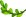 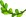 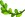 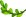 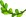 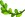 − Rysujcie po śladach, bez odrywania kredki od karty.• Ćwiczenia matematyczne Wielkanocne liczenie. Sylwety pisanek w czterech kolorach i w dwóch wielkościach, kartoniki z odpowiednią liczbą krążków lub z liczbą, obręcze. • Tworzenie kolekcji pisanek na podstawie jednej cechy – koloru.  Dzieci otaczają pętlami sylwety pisanek w określonych kolorach, które rodzic. umieścił na dużym arkuszu papieru (pisanki są w czterech kolorach). Liczą pisanki w danym kolorze i umieszczają pod pętlą kartonik z odpowiednią liczbą krążków lub z liczbą. • Porównywanie liczby pisanek w poszczególnych pętlach. Dzieci określają, których pisanek jest najwięcej, których – najmniej i o ile więcej, o ile mniej. • Tworzenie kolekcji pisanek na podstawie dwóch cech – koloru i wielkości. Rodzic przygotowuje obręcze oraz sylwety pisanek (duże i małe) w różnych kolorach. Dzieci wkładają do obręczy sylwety, które spełniają podane  kryteria, np.: są duże i czerwone, są małe i zielone.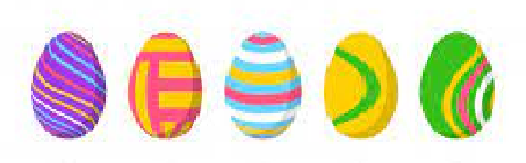 1 2 3 4 5 6 7 8 9 10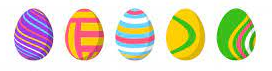 • Wykonywanie kartki świątecznej, która ozdobi świąteczny stół w domach dzieci. Wyprawka, karta 19, klej, nożyczki, pomarańczowy karton (z zestawu). • Samodzielne działania dzieci. • Wycinanie wybranych elementów z karty. • Składanie kartonu na pół wzdłuż krótszego boku. • Przyklejanie na pierwszej stronie złożonego kartonu wyciętych elementów wielkanocnych tak, aby powstała najpiękniejsza kartka świąteczna. W środku rodzic napisze życzenia dla najbliższych. • Zabawa przy piosence Kurczątka (autor nieznany, melodia popularna).Link https://www.youtube.com/watch?v=JSdZjJxUArgKurczątka, kurczątka w stodole były. Malutką dziureczką powychodziły.  „Widziałeś, chłopczyku?” „Widziałem, panie. Malutką dziureczką patrzyłem na nie”. „Widziałaś, dziewczynko?” „Widziałam, panie. Malutką dziureczką patrzyłam na nie”.